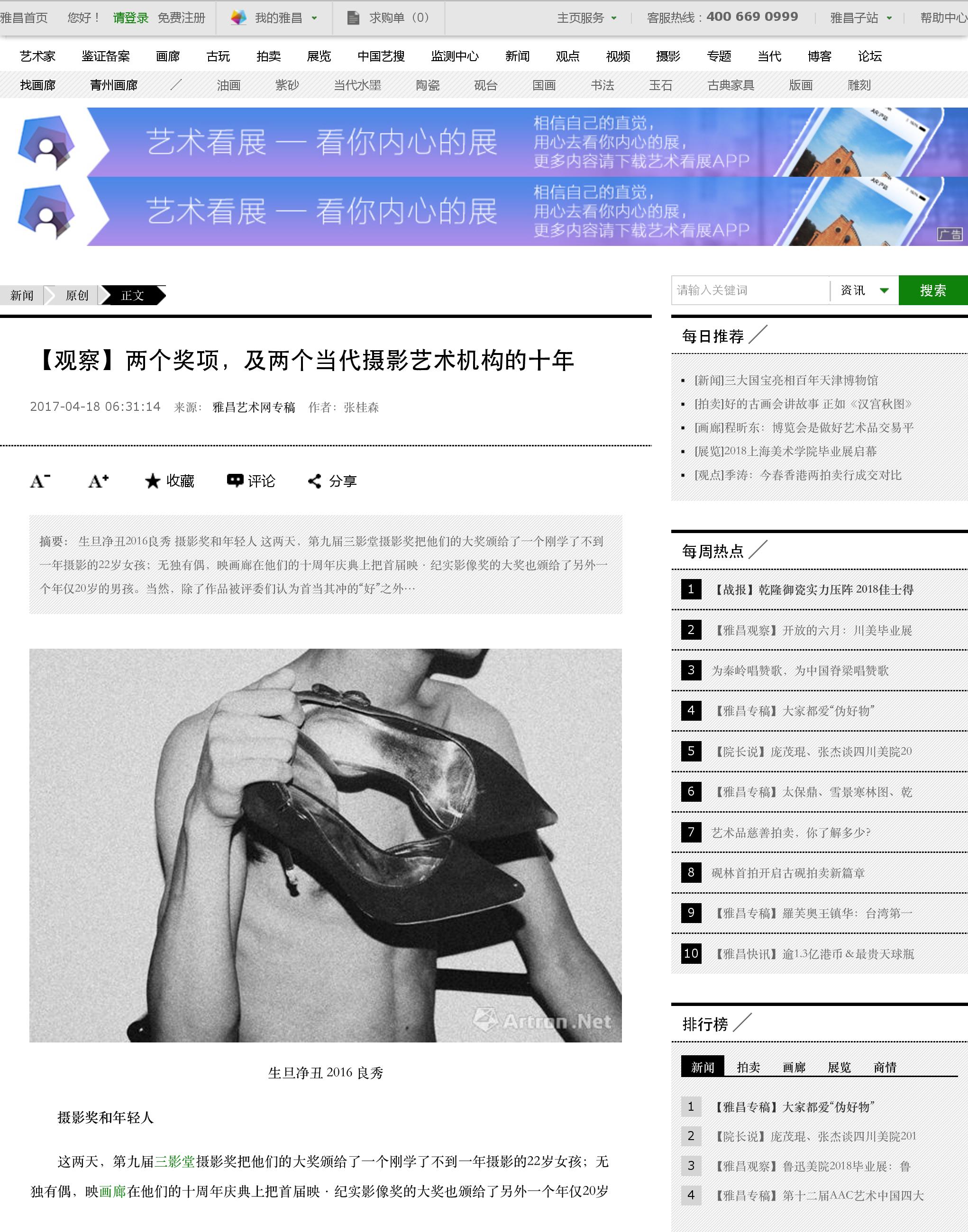 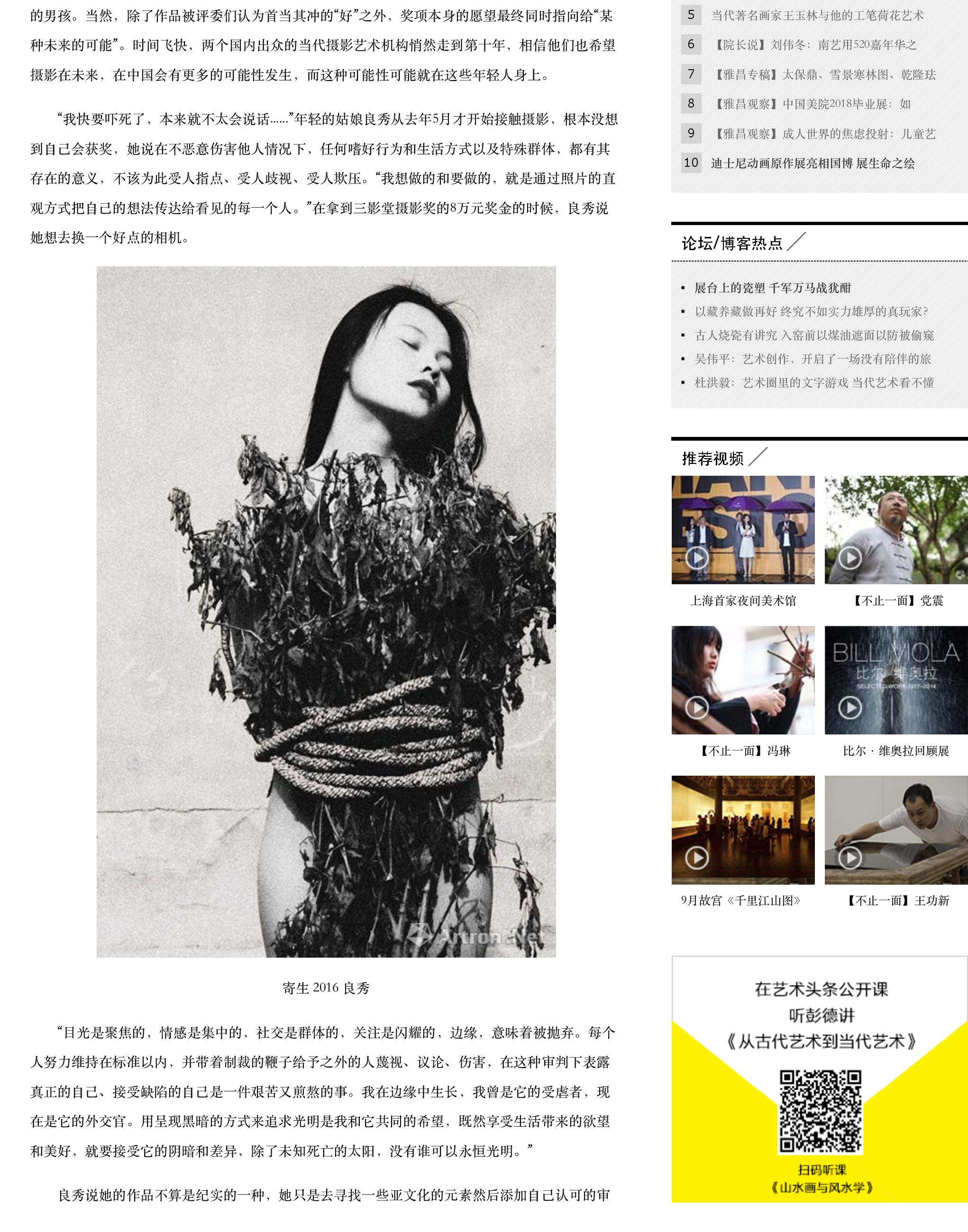 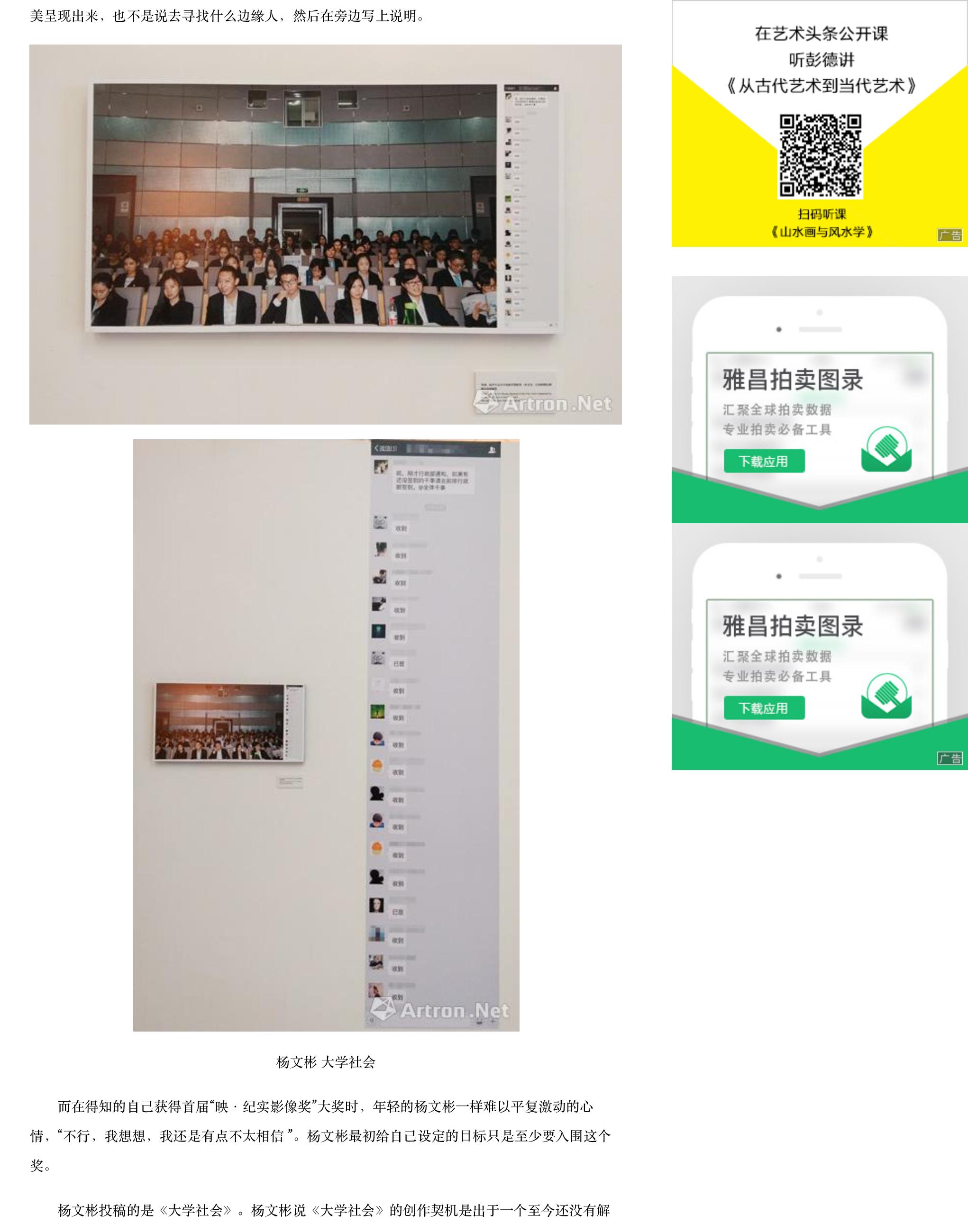 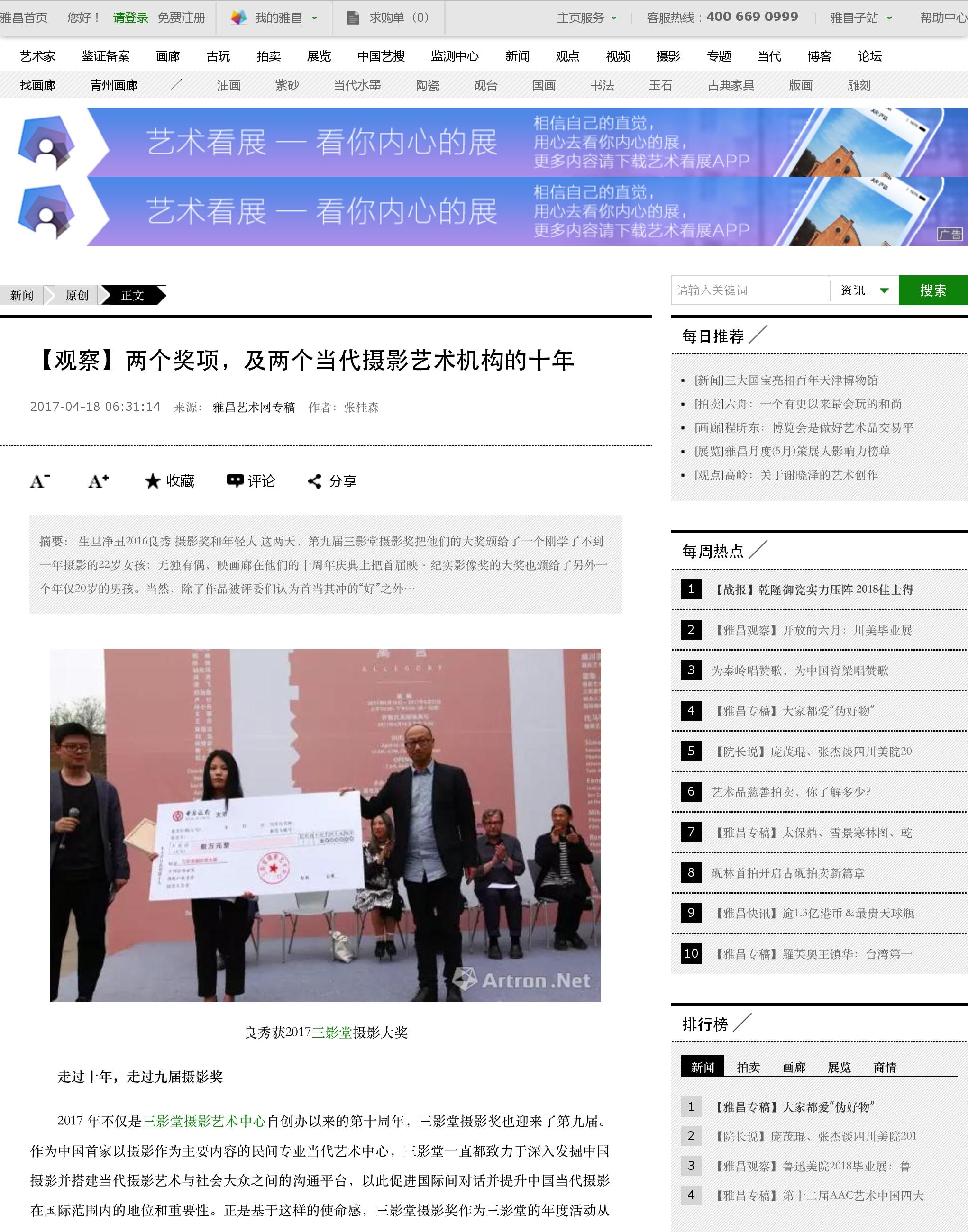 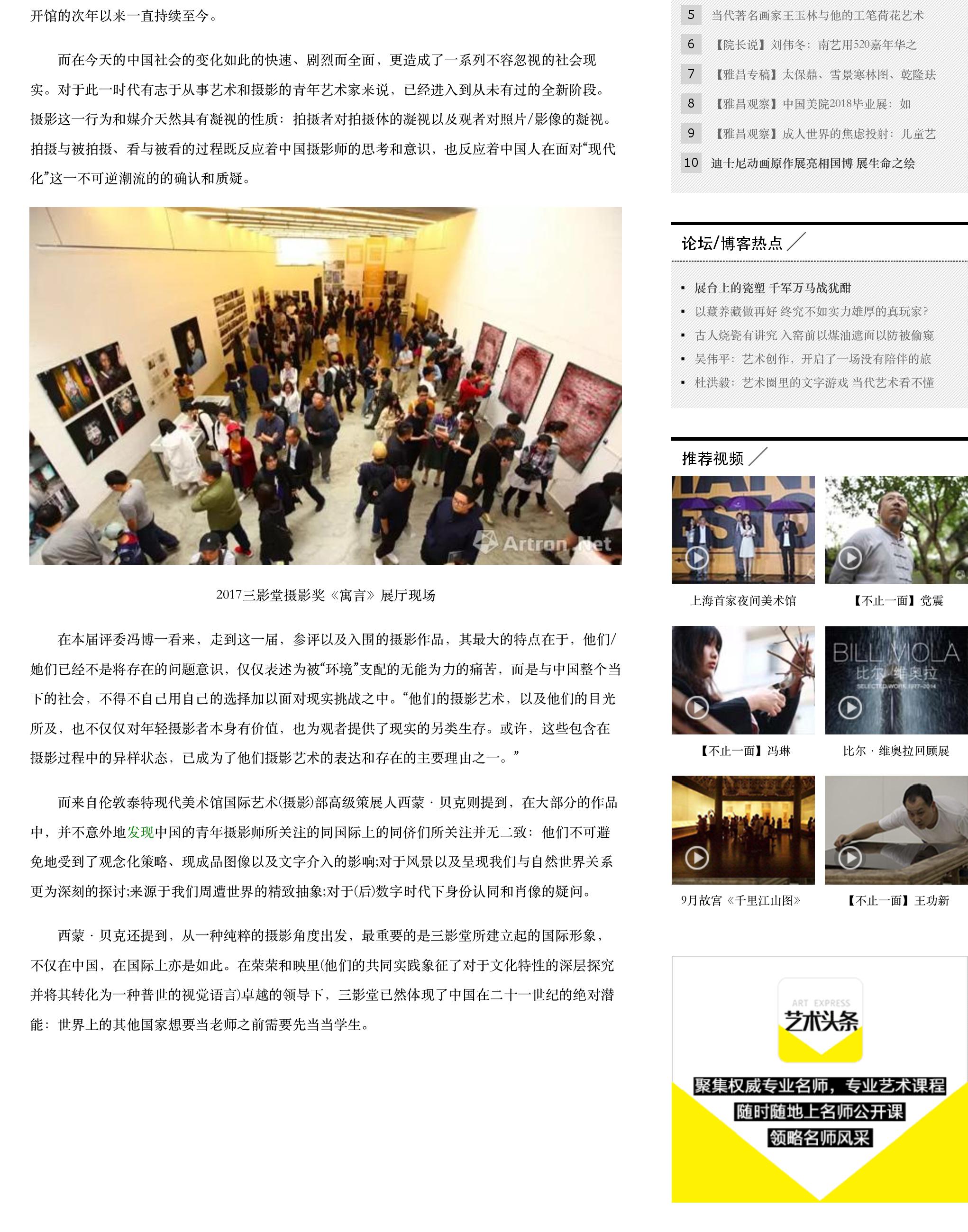 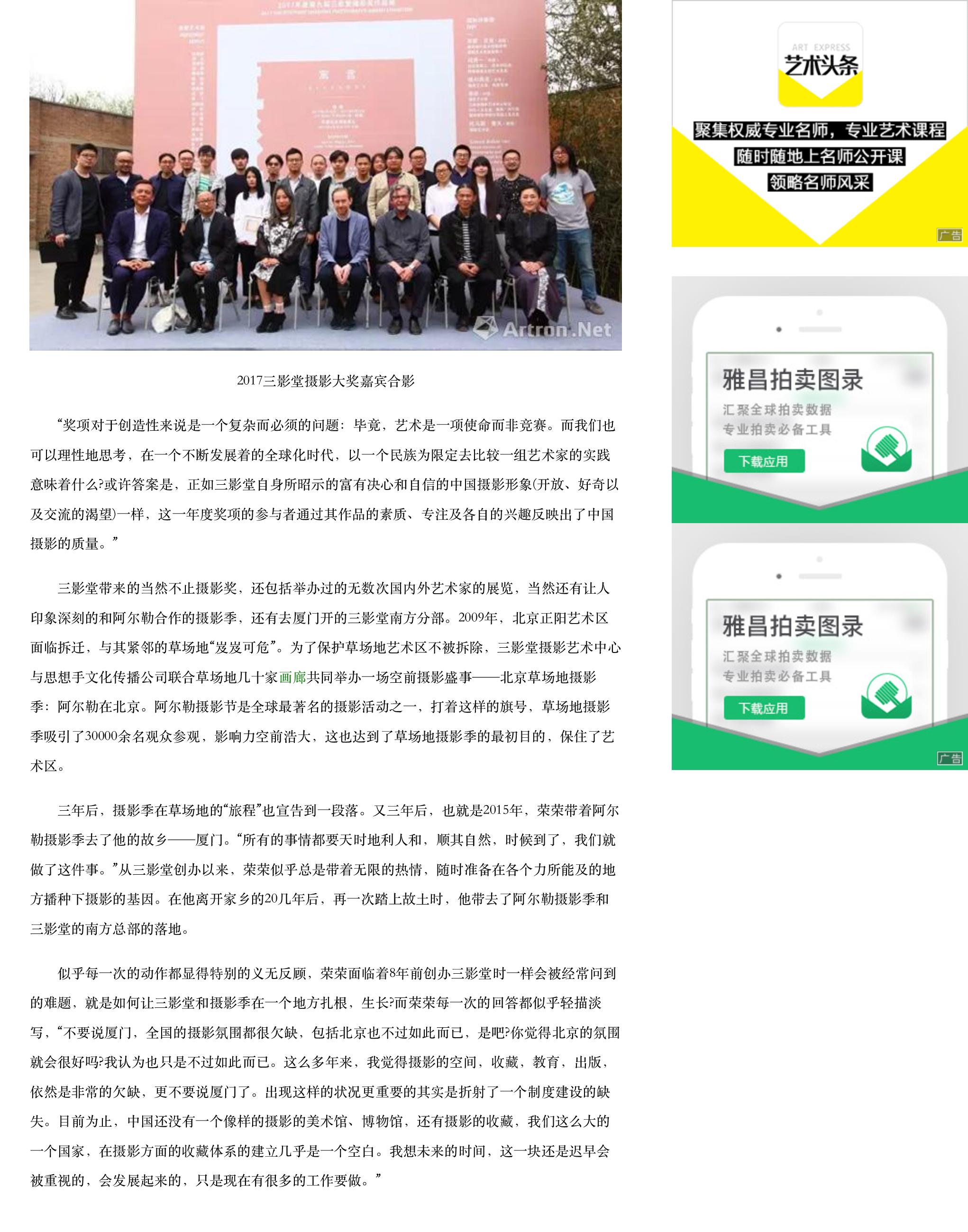 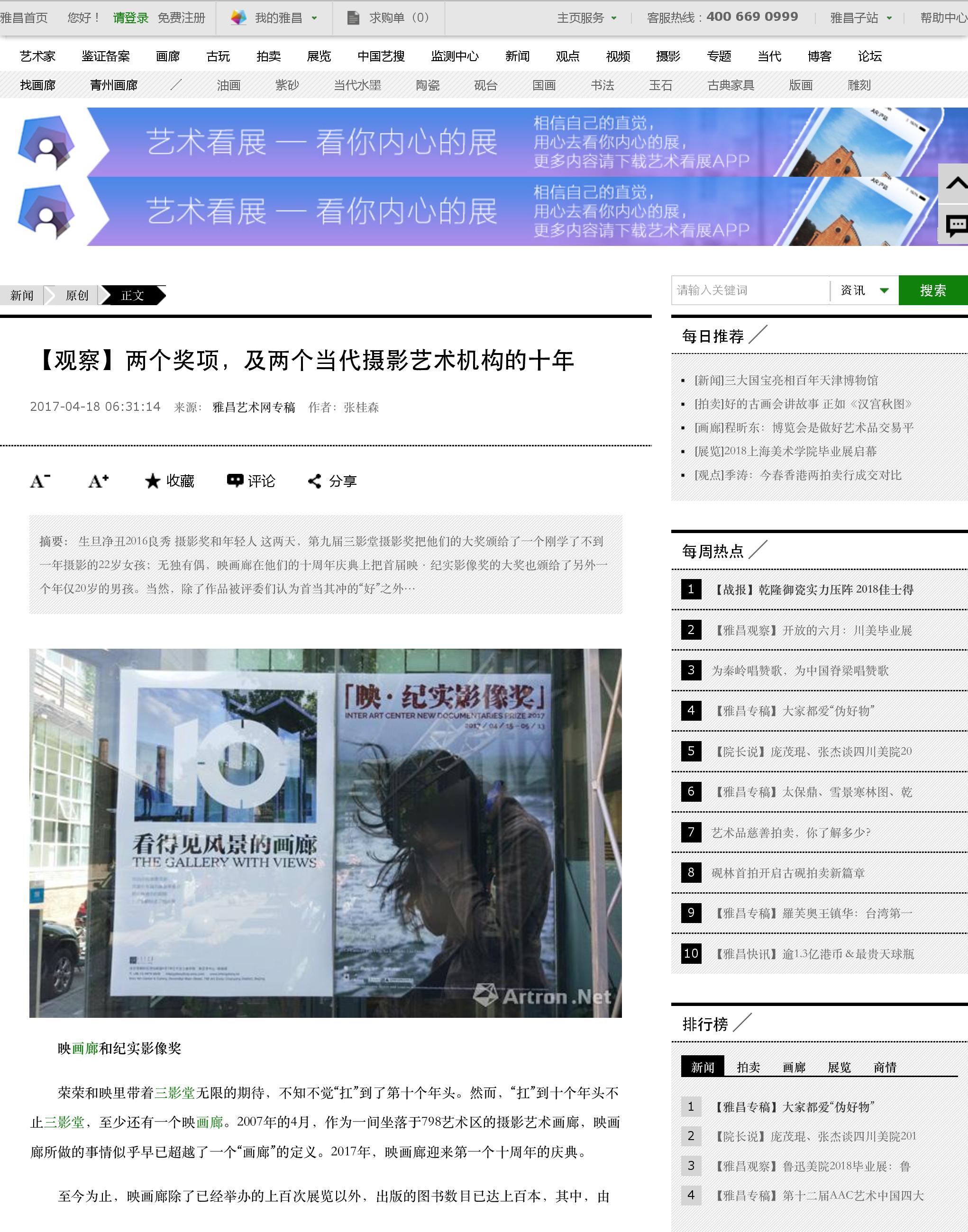 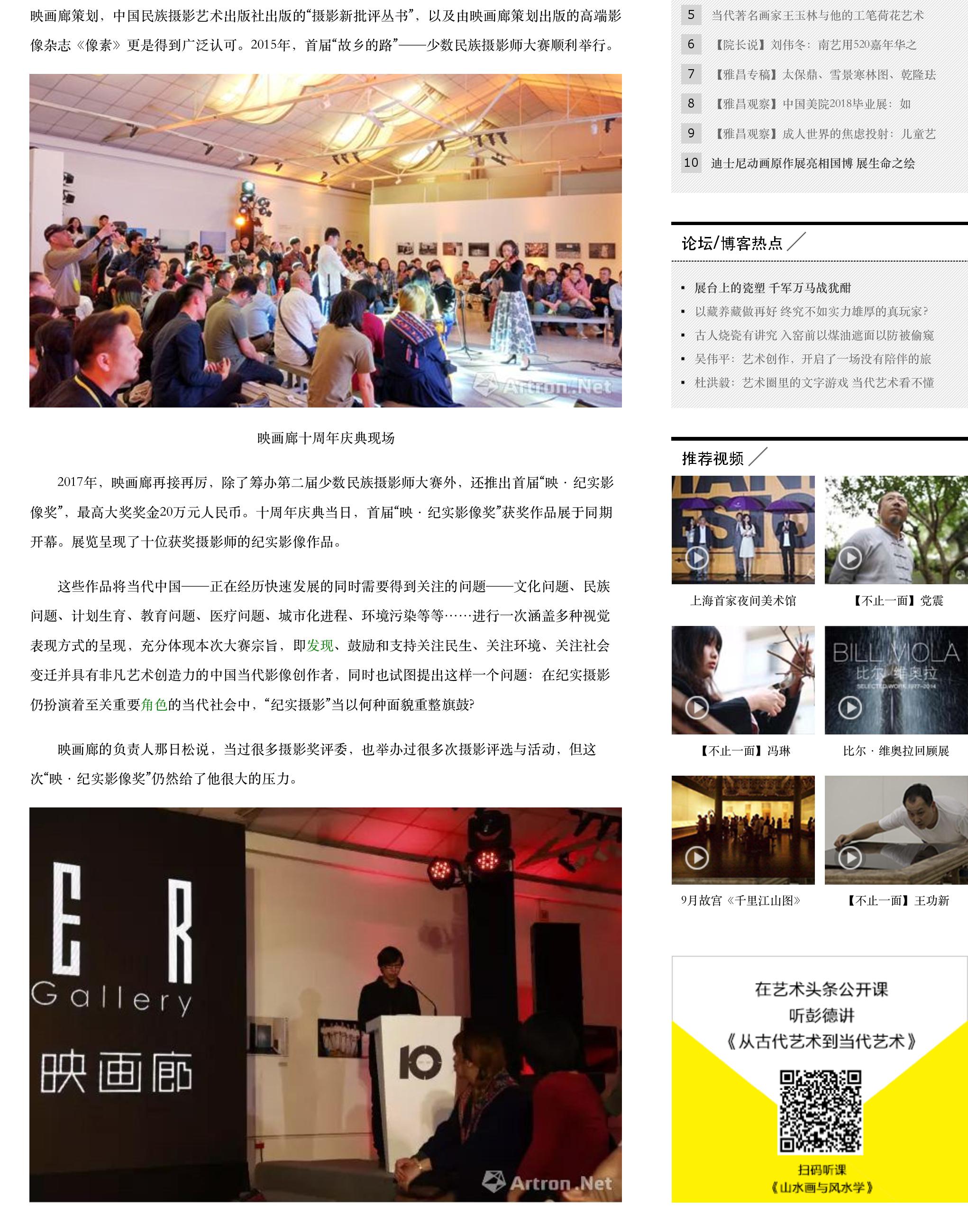 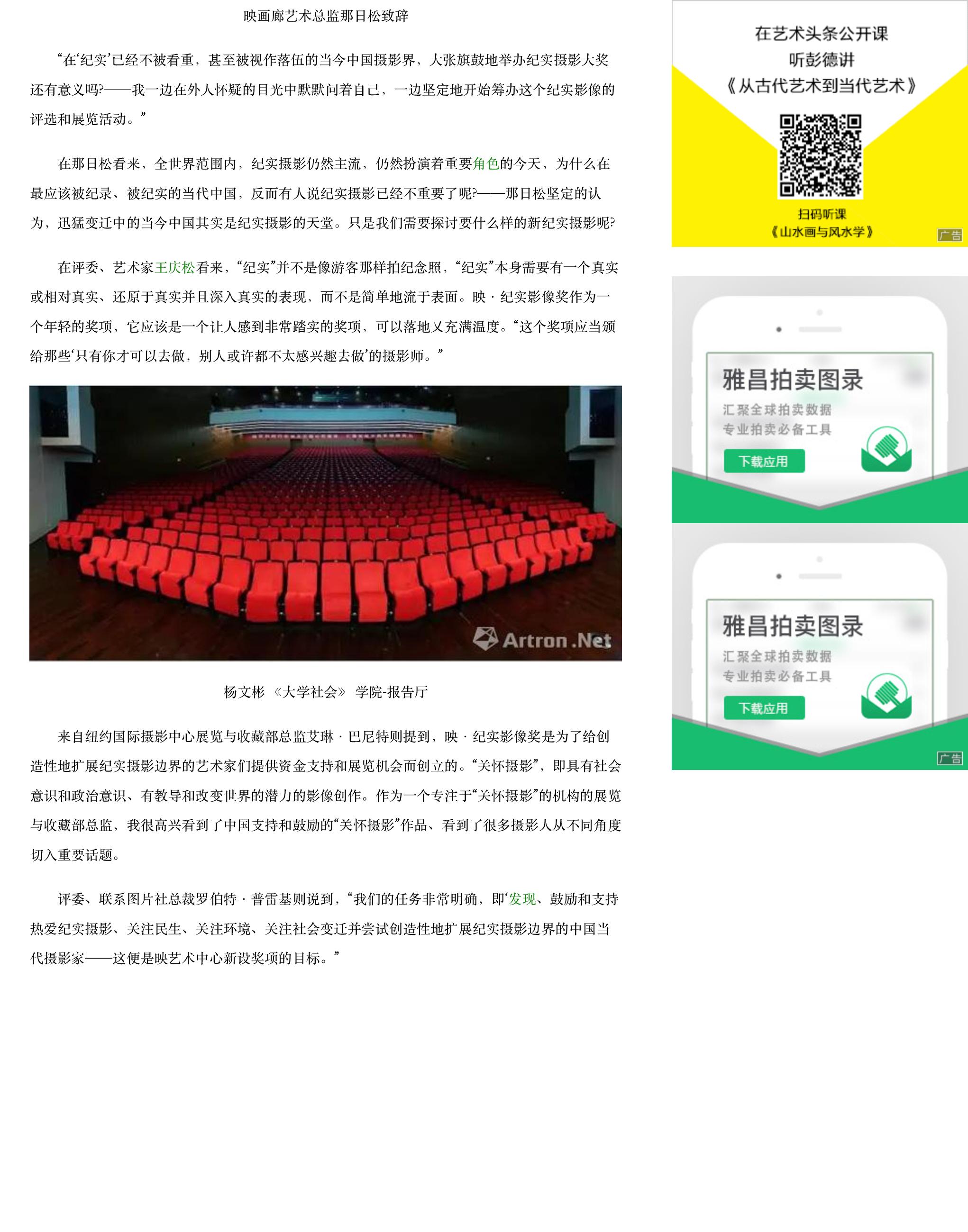 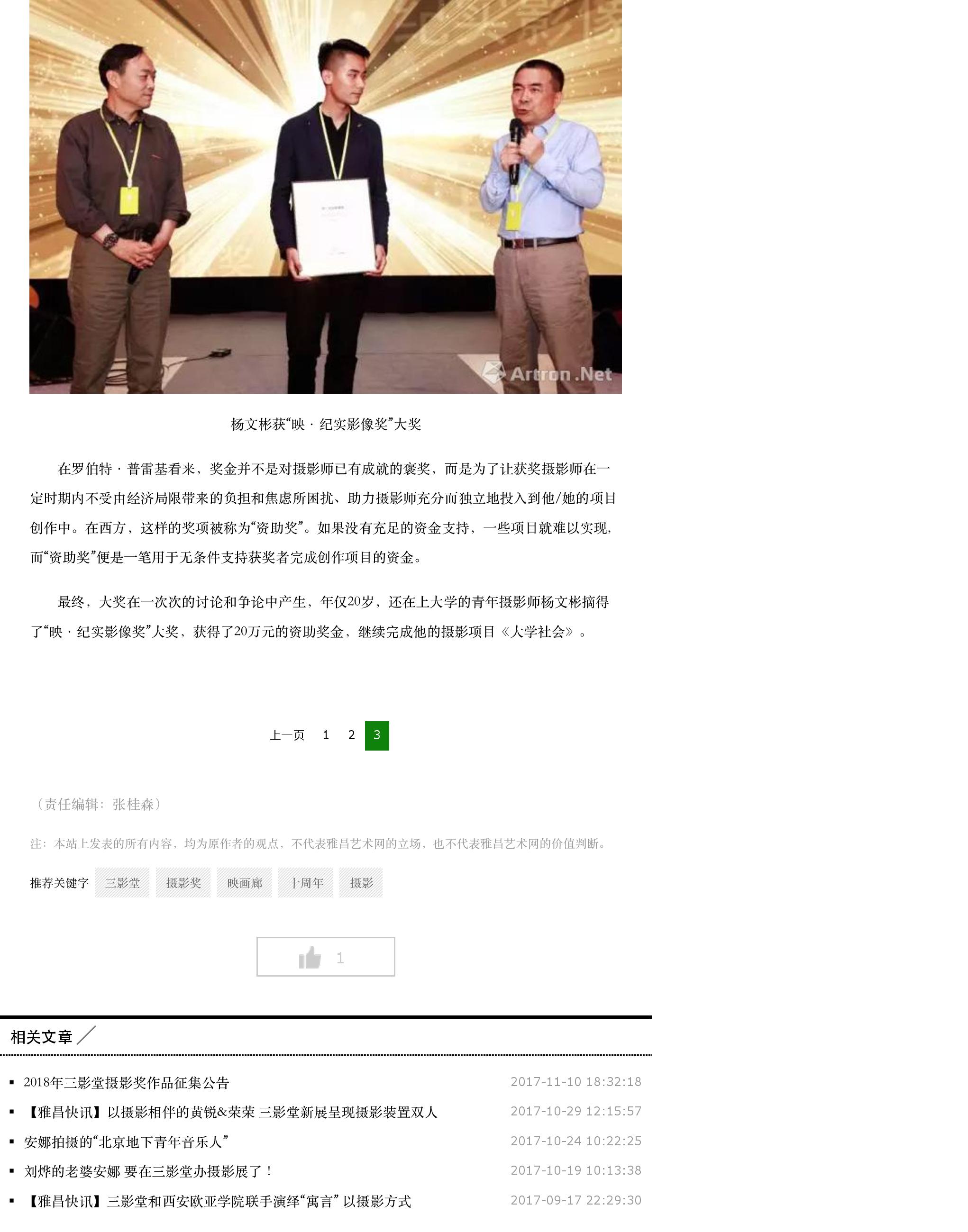 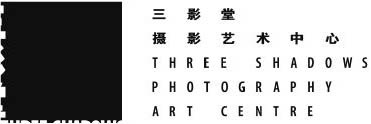 Publication:雅昌艺术网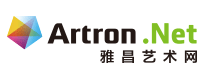 Date:2017年4月Link: https://news.artron.net/20170418/n924615_2.htmlTitle:【观察】两个奖项，及两个当代摄影艺术机构的十年City:北京 BeijingPublication:雅昌艺术网Date:2017年4月Link: https://news.artron.net/20170418/n924615_2.htmlTitle:【观察】两个奖项，及两个当代摄影艺术机构的十年City:北京 BeijingPublication:雅昌艺术网Date:2017年4月Link: https://news.artron.net/20170418/n924615_2.htmlTitle:【观察】两个奖项，及两个当代摄影艺术机构的十年City:北京 BeijingPublication:雅昌艺术网Date:2017年4月Link: https://news.artron.net/20170418/n924615_2.htmlTitle:【观察】两个奖项，及两个当代摄影艺术机构的十年City:北京 BeijingPublication:雅昌艺术网Date:2017年4月Link: https://news.artron.net/20170418/n924615_2.htmlTitle:【观察】两个奖项，及两个当代摄影艺术机构的十年City:北京 BeijingPublication:雅昌艺术网Date:2017年4月Link: https://news.artron.net/20170418/n924615_2.htmlTitle:【观察】两个奖项，及两个当代摄影艺术机构的十年City:北京 BeijingPublication:雅昌艺术网Date:2017年4月Link: https://news.artron.net/20170418/n924615_2.htmlTitle:【观察】两个奖项，及两个当代摄影艺术机构的十年City:北京 BeijingPublication:雅昌艺术网Date:2017年4月Link: https://news.artron.net/20170418/n924615_2.htmlTitle:【观察】两个奖项，及两个当代摄影艺术机构的十年City:北京 BeijingPublication:雅昌艺术网Date:2017年4月Link: https://news.artron.net/20170418/n924615_2.htmlTitle:【观察】两个奖项，及两个当代摄影艺术机构的十年City:北京 BeijingPublication:雅昌艺术网Date:2017年4月Link: https://news.artron.net/20170418/n924615_2.htmlTitle:【观察】两个奖项，及两个当代摄影艺术机构的十年City:北京 Beijing